Θέμα: 	«Πρώτη Πρόσκληση για υποβολή οικονομικής προσφοράς για παροχή υπηρεσιών 			καθαριότητας»Η Περιφερειακή Διεύθυνση Πρωτοβάθμιας και Δευτεροβάθμιας Εκπαίδευσης Θεσσαλίας, προκειμένου να συνάψει σύμβαση καθαριότητας διάρκειας ενός έτους, από 02/01/2020 μέχρι 31/12/2020, προσκαλεί, σύμφωνα με τις διατάξεις του νόμου 4412/2016 (ΦΕΚ 147 Α’), όλους τους ενδιαφερόμενους οικονομικούς φορείς να καταθέσουν προσφορά για την παροχή υπηρεσιών καθαριότητας που αναφέρονται στη συνέχεια της παρούσας. Η κλειστή γραπτή προσφορά θα κατατεθεί μέχρι την Τετάρτη, 18 Δεκεμβρίου 2019 στα γραφεία της Περιφερειακής Διεύθυνσης Πρωτοβάθμιας και Δευτεροβάθμιας Εκπαίδευσης Θεσσαλίας, (υπόψη της αρμόδιας Επιτροπής Διαχείρισης), είτε αυτοπροσώπως, είτε με ταχυδρομείο στη Δ/νση: Μανδηλαρά 23, 4122 Λάρισα, 2ος όροφος. Η εξόφληση της δαπάνης θα γίνει σύμφωνα με τις διατάξεις του Ν. 4270/2014  περί Δημόσιου Λογιστικού όπως τροποποιήθηκε και ισχύει, από τη Δημοσιονομική Υπηρεσία Εποπτείας και Ελέγχου Λάρισας σε τραπεζικό λογαριασμό που θα υποδείξει ο  ανάδοχος (αρ. ΙΒΑΝ-Φωτοτυπία πρώτης σελίδας βιβλιαρίου τραπέζης).H απευθείας ανάθεση της παροχής υπηρεσιών καθαριότητας θα γίνει με τα παρακάτω κριτήρια που ορίζουν οι διατάξεις του νόμου 4412/2016 (ΦΕΚ 147 Α΄):α) τη δυνατότητα καλής και έγκαιρης εκτέλεσης για τη διάθεσή καθώς και το χρόνο παράδοσης των υπηρεσιών,β) την πιο συμφέρουσα οικονομική προσφορά από άποψη τιμής,γ) τη συμμόρφωση ως προς τους Γενικούς και Ειδικούς Όρους της παρούσας.1. ΓΕΝΙΚΟΙ ΟΡΟΙ2. ΕΙΔΙΚΟΙ ΟΡΟΙΕιδικά για την παροχή υπηρεσιών καθαριότητας ο υποψήφιος ανάδοχος υποχρεούται (σύμφωνα με το άρθρο 93, του ν. 4412/2016) να προσκομίσει με την προσφορά του (με ποινή αποκλεισμού) τα παρακάτω:Αριθμό των εργαζομένων που θα απασχοληθούν.Ημέρες και ώρες εργασίας.Τη Συλλογική Σύμβαση Εργασίας (ΣΣΕ) που υπάγονται οι εργαζόμενοι.Το ύψος του προϋπολογισμένου ποσοστού, που αφορά τις πάσης φύσης αποδοχές αυτών των  εργαζομένων.Το ύψος των ασφαλιστικών εισφορών με βάσει τα προϋπολογισθέντα ποσά.Τα τετραγωνικά μέτρα καθαρισμού ανά άτομο, όταν πρόκειται για καθαρισμό χώρων.Πρόσφατη ασφαλιστική και φορολογική ενημερότητα καθώς και απόσπασμα ποινικού μητρώου.Σημειώνεται επίσης ότι τον ανάδοχο βαρύνουν οι υπέρ τρίτων κρατήσεις, ως και κάθε άλλη επιβάρυνση, σύμφωνα με την κείμενη νομοθεσία, μη συμπεριλαμβανομένου Φ.Π.Α.:Οι κρατήσεις επί της συνολικής συμβατικής αξίας βαρύνουν τον Ανάδοχο, όπως: 8 % παρακράτηση φόρου επί της καθαρής αξίας (εκτός ΦΠΑ)  0,07% η οποία υπολογίζεται επί της καθαρής αξίας, υπέρ της Ενιαίας Ανεξάρτητης Αρχής Δημοσίων Συμβάσεων, σύμφωνα με το άρθρο 4 Ν.4013/2011 όπως ισχύει. 0,06 % επί της καθαρής αξίας υπέρ της Αρχής Εξέτασης προδικαστικών προσφυγών 3% χαρτόσημο στο άθροισμα της αρχής προδικαστικών προσφυγών και των κρατήσεων ΕΑΔΥΣΗ  20% ΟΓΑ χαρτοσήμου που υπολογίζεται με ποσοστό επί του χαρτοσήμου. Το ποσό αυτό παρακρατείται σε κάθε πληρωμή από την αναθέτουσα αρχή στο όνομα και για λογαριασμό της Γενικής Διεύθυνσης Δημοσίων Συμβάσεων και Προμηθειών σύμφωνα με την παρ. 6 του άρθρου 36 του ν. 4412/2016) Με τον ανάδοχο θα συναφθεί σύμβαση ετήσιας διάρκειας από 02/01/2020 μέχρι 31/12/2020, με δυνατότητα τροποποίησης κατά τη διάρκειά της χωρίς να απαιτείται νέα διαδικασία σύναψης σύμβασης, σύμφωνα με τους όρους και τις προϋποθέσεις του άρθρου 132 του Ν. 4412/2016. Επίσης δίδεται η δυνατότητα στην αναθέτουσα αρχή της αυτοδίκαιης διακοπής της Σύμβασης σύμφωνα με τη γενική αρχή του «απρόβλεπτου» του διοικητικού δικαίου. ΕΛΛΗΝΙΚΗ ΔΗΜΟΚΡΑΤΙΑ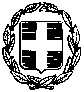 ΥΠΟΥΡΓΕΙΟ ΠΑΙΔΕΙΑΣ ΚΑΙ ΘΡΗΣΚΕΥΜΑΤΩΝ----ΠΕΡΙΦΕΡΕΙΑΚΗ ΔΙΕΥΘΥΝΣΗΕΛΛΗΝΙΚΗ ΔΗΜΟΚΡΑΤΙΑΥΠΟΥΡΓΕΙΟ ΠΑΙΔΕΙΑΣ ΚΑΙ ΘΡΗΣΚΕΥΜΑΤΩΝ----ΠΕΡΙΦΕΡΕΙΑΚΗ ΔΙΕΥΘΥΝΣΗΕΛΛΗΝΙΚΗ ΔΗΜΟΚΡΑΤΙΑΥΠΟΥΡΓΕΙΟ ΠΑΙΔΕΙΑΣ ΚΑΙ ΘΡΗΣΚΕΥΜΑΤΩΝ----ΠΕΡΙΦΕΡΕΙΑΚΗ ΔΙΕΥΘΥΝΣΗΛάρισα, 12/12/2019Λάρισα, 12/12/2019Λάρισα, 12/12/2019ΠΡΩΤΟΒΑΘΜΙΑΣ ΚΑΙ ΔΕΥΤΕΡΟΒΑΘΜΙΑΣ ΕΚΠΑΙΔΕΥΣΗΣ ΘΕΣΣΑΛΙΑΣ---- ΑΥΤΟΤΕΛΗΣ ΔΙΕΥΘΥΝΣΗ ΔΙΟΙΚΗΤΙΚΗΣ, ΟΙΚΟΝΟΜΙΚΗΣ ΚΑΙ ΠΑΙΔΑΓΩΓΙΚΗΣ  ΥΠΟΣΤΗΡΙΞΗΣΤΜΗΜΑ Β’: ΟΙΚΟΝΟΜΙΚΩΝ ΥΠΟΘΕΣΕΩΝ---ΠΡΩΤΟΒΑΘΜΙΑΣ ΚΑΙ ΔΕΥΤΕΡΟΒΑΘΜΙΑΣ ΕΚΠΑΙΔΕΥΣΗΣ ΘΕΣΣΑΛΙΑΣ---- ΑΥΤΟΤΕΛΗΣ ΔΙΕΥΘΥΝΣΗ ΔΙΟΙΚΗΤΙΚΗΣ, ΟΙΚΟΝΟΜΙΚΗΣ ΚΑΙ ΠΑΙΔΑΓΩΓΙΚΗΣ  ΥΠΟΣΤΗΡΙΞΗΣΤΜΗΜΑ Β’: ΟΙΚΟΝΟΜΙΚΩΝ ΥΠΟΘΕΣΕΩΝ---ΠΡΩΤΟΒΑΘΜΙΑΣ ΚΑΙ ΔΕΥΤΕΡΟΒΑΘΜΙΑΣ ΕΚΠΑΙΔΕΥΣΗΣ ΘΕΣΣΑΛΙΑΣ---- ΑΥΤΟΤΕΛΗΣ ΔΙΕΥΘΥΝΣΗ ΔΙΟΙΚΗΤΙΚΗΣ, ΟΙΚΟΝΟΜΙΚΗΣ ΚΑΙ ΠΑΙΔΑΓΩΓΙΚΗΣ  ΥΠΟΣΤΗΡΙΞΗΣΤΜΗΜΑ Β’: ΟΙΚΟΝΟΜΙΚΩΝ ΥΠΟΘΕΣΕΩΝ---Αρ. Πρ.:  17017Αρ. Πρ.:  17017Ταχ. Δ/νση:Τ.Κ. – Πόλη:Πληροφορίες:Τηλέφωνο:Fax:Ιστοσελίδα:e-mail:Μανδηλαρά 23412 22, ΛάρισαΓεωργίου Ν.Μαστορογιάννη Μ.2410.539 215 - 2122410.539219http://thess.pde.sch.grmail@thess.pde.sch.grΜανδηλαρά 23412 22, ΛάρισαΓεωργίου Ν.Μαστορογιάννη Μ.2410.539 215 - 2122410.539219http://thess.pde.sch.grmail@thess.pde.sch.grΠΡΟΣΚΛΗΣΗΧώροιΠεριφερειακή Διεύθυνση Πρωτοβάθμιας και Δευτεροβάθμιας Εκπαίδευσης (ΠΔΕ) ΘεσσαλίαςΤαχ. Δ/νσηΜανδηλαρά 2341222 Λάρισατμ570 τμ & κοινόχρηστοι χώροιΣημείωση 1:Ο καθαρισμός των γραφείων θα περιλαμβάνει τα εξής:Σκούπισμα και σφουγγάρισμα όλων των χώρων.Σκούπισμα με ηλεκτρική σκούπα που θα διαθέσει ο ανάδοχος όπου χρειάζεται (χαλιά και μοκέτες).Ξεσκόνισμα όλων των σταθερών αντικειμένων (γραφεία, ντουλάπες, περβάζια κ.λ.π).Καθαρισμός και απολύμανση των χώρων WC και κουζίνας.Άδειασμα κάδων και τοποθέτηση νέων σακουλών, άδειασμα κάδων ανακύκλωσης και αποκομιδή των απορριμμάτων.Καθαρισμός τζαμιών όπου είναι εφικτή η πρόσβαση μία (1) φορά το μήνα.Μάζεμα ποτηριών και φλιτζανιών.Σημείωση 1:Ο καθαρισμός των γραφείων θα περιλαμβάνει τα εξής:Σκούπισμα και σφουγγάρισμα όλων των χώρων.Σκούπισμα με ηλεκτρική σκούπα που θα διαθέσει ο ανάδοχος όπου χρειάζεται (χαλιά και μοκέτες).Ξεσκόνισμα όλων των σταθερών αντικειμένων (γραφεία, ντουλάπες, περβάζια κ.λ.π).Καθαρισμός και απολύμανση των χώρων WC και κουζίνας.Άδειασμα κάδων και τοποθέτηση νέων σακουλών, άδειασμα κάδων ανακύκλωσης και αποκομιδή των απορριμμάτων.Καθαρισμός τζαμιών όπου είναι εφικτή η πρόσβαση μία (1) φορά το μήνα.Μάζεμα ποτηριών και φλιτζανιών.Σημείωση 2: Συχνότητα καθαρισμού: οι παραπάνω εργασίες θα εκτελούνται τρεις (3) φορές την εβδομάδα, μετά τις 15.00 μ.μ. και κατά τις ημέρες Δευτέρα, Τετάρτη και Παρασκευή., εκτός από τον καθαρισμό των τζαμιών.Σημείωση 2: Συχνότητα καθαρισμού: οι παραπάνω εργασίες θα εκτελούνται τρεις (3) φορές την εβδομάδα, μετά τις 15.00 μ.μ. και κατά τις ημέρες Δευτέρα, Τετάρτη και Παρασκευή., εκτός από τον καθαρισμό των τζαμιών.Σημείωση 3: Η αναθέτουσα αρχή δεν αναλαμβάνει καμιά υποχρέωση νομική ή οικονομική (ΙΚΑ, Δώρα, Επιδόματα, Μισθοί κ.λ.π) του προσωπικού που θα χρησιμοποιηθεί. Οι υποχρεώσεις αυτές θα βαρύνουν τον ανάδοχο.Σημείωση 3: Η αναθέτουσα αρχή δεν αναλαμβάνει καμιά υποχρέωση νομική ή οικονομική (ΙΚΑ, Δώρα, Επιδόματα, Μισθοί κ.λ.π) του προσωπικού που θα χρησιμοποιηθεί. Οι υποχρεώσεις αυτές θα βαρύνουν τον ανάδοχο.Σημείωση 4: Ο ανάδοχος υποχρεούται στην απαρέγκλιτη τήρηση των διατάξεων της εργατικής νομοθεσίας.Σημείωση 4: Ο ανάδοχος υποχρεούται στην απαρέγκλιτη τήρηση των διατάξεων της εργατικής νομοθεσίας.